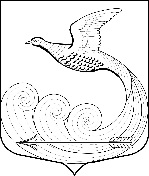 Местная администрациямуниципального образования Кипенское сельское поселениемуниципального образования Ломоносовского муниципального районаЛенинградской областиПОСТАНОВЛЕНИЕот  17.05.2023 г. № 254д. КипеньО внесении изменений в постановление местной администрации Кипенского сельского поселения от 15.04.2022 г. № 244  «Об утверждении порядка работы и состава комиссии местной администрации муниципального образования Кипенское сельское поселение муниципального образования Ломоносовского муниципального района Ленинградской области по осуществлению закупок»В соответствии с Федеральным законом от 05.04.2013 N 44-ФЗ «О контрактной системе в сфере закупок товаров, работ, услуг для обеспечения государственных и муниципальных нужд», местная администрация Кипенского сельского поселения постановляет:1. Внести в постановление местной администрации от 15.04.2022 г. № 244 «Об утверждении порядка работы и состава комиссии местной администрации муниципального образования Кипенское сельское поселение муниципального образования Ломоносовского муниципального района Ленинградской области по осуществлению закупок» изменение, изложив приложение 2 в новой редакции согласно приложению.2. Настоящее распоряжение вступает в силу с момента его подписания.3. Контроль за исполнением настоящего постановления оставляю за собой.Глава Кипенского сельского поселения                                              М. В. Кюне Приложениек постановлению местной администрации Кипенского сельского поселенияот 17.05.2023 г. № 254Приложение 2к постановлениюместной администрации Кипенского сельского поселенияот   13.05.2019 г.  № 244 Состав комиссии местной администрации муниципального образования Кипенское сельское поселение муниципального образования Ломоносовского муниципального района Ленинградской области по осуществлению закупок Председатель КомиссииГлава Кипенского сельского поселенияКюне Марина ВалентиновнаЗаместитель председателя КомиссииЗаместитель главы местной администрацииТамми Елена ЕвгеньевнаЧлены комиссии:Члены комиссии:Члены комиссии:Заместитель главы - начальник сектора по общим и кадровым вопросамЗаместитель главы - начальник сектора по общим и кадровым вопросамАлександрова Юлия ВалерьевнаВедущий специалист сектора по общим и кадровым вопросамВедущий специалист сектора по общим и кадровым вопросамКрамарова Елена ВладимировнаВедущий специалист сектора финансового и бухгалтерского учетаВедущий специалист сектора финансового и бухгалтерского учетаТуманова Светлана Сергеевна